Innowacja Pedagogicznarealizowana w Szkole Podstawowej Nr 1im. Józefa Piłsudskiego w PruszkowieWKRĘCENI W CZYTANIE MIĘDZYKLASOWE WYZWANIA CZYTELNICZE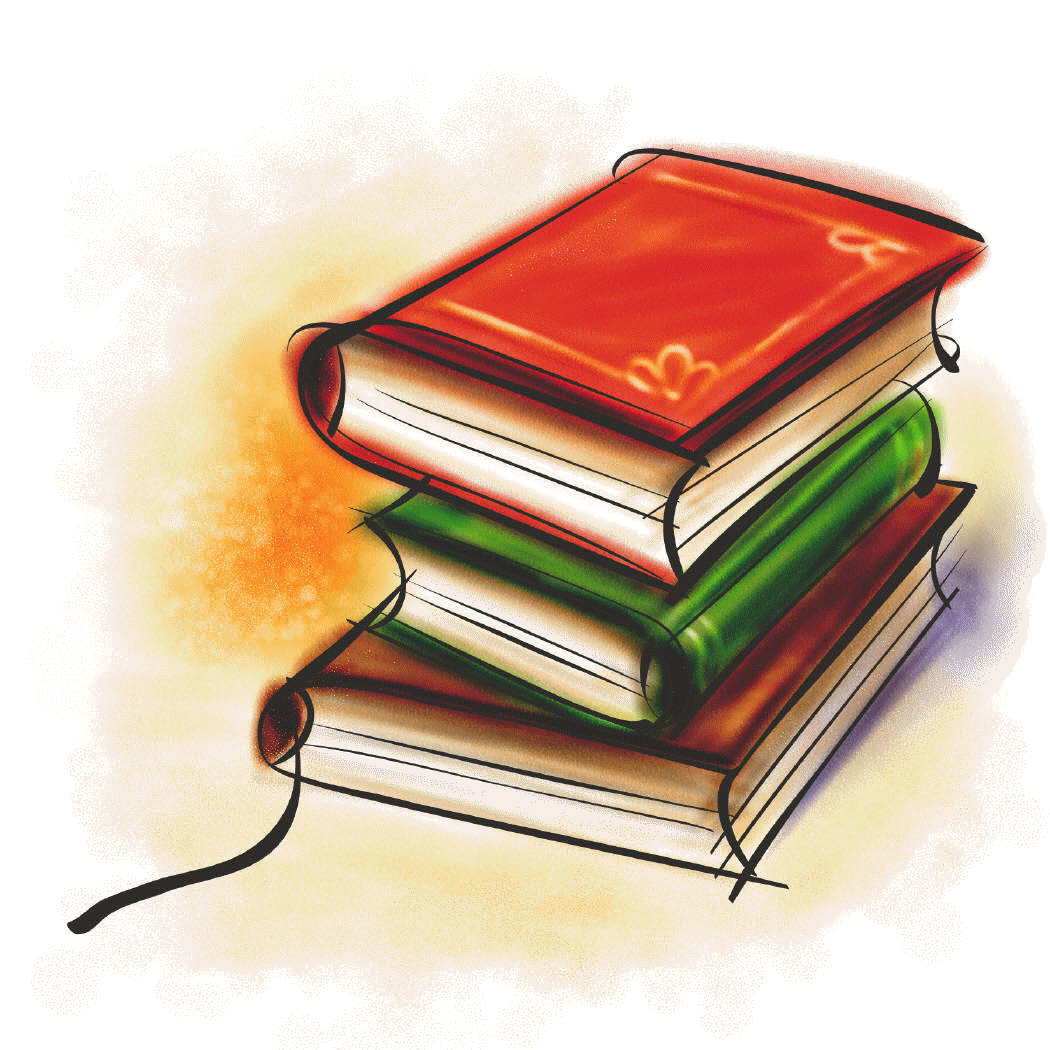 Opracowały:mgr Monika Bartosik                                                                                                mgr Monika  Gryczka 								mgr Karina Marczak								     mgr Anna PogruszewskaCzytanie to jest odnajdywanie własnych bogactw i własnych możliwości przy pomocy cudzych słów.Jarosław IwaszkiewiczOpis innowacji  W dobie Internetu książka nie jest dla dzieci ani jedynym źródłem informacji, ani głównym źródłem rozrywki. Jednak wszyscy dorośli, chcąc zadbać o prawidłowy rozwój dziecka, powinni mieć na uwadze, że wpływ na niego ma wiele czynników. Jednym z nich jest nauka i doskonalenie umiejętności czytania. Jest to nie tylko kompetencja nabywana w szkole, ale także czynnik stymulujący rozwój umysłowy, społeczny i emocjonalny. Jedocześnie w ostatnich latach można zaobserwować, że książka systematycznie, a przede wszystkim skutecznie jest spychana przez Internet, telewizję, gry komputerowe.Tak więc czytanie jest jedną z pierwszych i podstawowych umiejętności nabywanych przez dzieci w pierwszych latach nauki. Prawidłowa technika czytania oraz rozumienie czytanego tekstu są podstawowymi warunkami skutecznej pracy dydaktyczno –  ułatwia pokonywanie trudności w nauce, a także umożliwia samodzielne zdobywanie informacji.  Poza tym wspomaga naukę na pierwszym etapie edukacji, a także przygotowuje do systematycznej nauki w klasach następnych. Efektywne uczenie się daje dodatkową satysfakcję, zadowolenie z szybkiego, łatwiejszego opanowania materiału, co sprzyja rozwojowi dalszych zainteresowań i motywacji związanych z doskonaleniem techniki czytania.Podsumowując, czytanie nie musi być tylko i wyłącznie kojarzone z nauką, ale także z dobrą zabawą, rozwijaniem zainteresowań i rozbudzaniem pasji. Mamy nadzieję, że dzięki temu programowi, uczniowie będą potrafili nie tylko efektywnie uczyć się, ale także poprzez spotkanie z książką, rozbudzać nowe zainteresowania. Innowacja planowana jest na rok szkolny 2020/2021 i będzie realizowana w grupie uczniów klas II – VIII.Cele innowacji:	kształtowanie nawyków czytelniczych,wyrabianie szacunku do literatury,kształtowanie umiejętności czytania ze zrozumieniem,sięganie do różnych źródeł informacji technologii informacyjnej, w tym korzystanie z czytelni i biblioteki szkolnej oraz miejskiej,rozwijanie ciekawości świata i poznawania interesujących ludzi,rozwijanie uzdolnień artystycznych uczniów: recytatorskich, plastycznych, aktorskich, rozwijanie wiary we własne możliwości,propagowanie pozytywnych wzorców kulturowych i osobowych,poznanie pracy bibliotekarza, księgarza, dziennikarza, aktora, pisarza,kształtowanie umiejętności korzystania z biblioteki szkolnej oraz pozaszkolnej,  kształtowanie umiejętności korzystania z różnych typów wydawnictw i wyszukiwania w nich informacji,poznanie terminów i pojęć związanych z biblioteką oraz książką, podejmowanie działań twórczych samodzielnie lub zespołowo.Przewidywane efekty:Uczeń:potrafi wypowiedzieć się na temat treści przeczytanej lektury,wyzwala w sobie zainteresowania czytelnicze, wzbogaca słownictwo,wypowiada się w sposób logiczny i spójny,potrafi słuchać wypowiedzi innych,zgodnie i aktywnie uczestniczy w zabawie,płynne, poprawne i wyraziste czyta głośno teksty,korzysta z biblioteki szkolnej lub miejskiej,potrafi zgodnie pracować w grupie podczas prac zespołowych,rozumie potrzebę poprawnego wypowiadania się w mowie i piśmie.Etapy realizacji innowacjiPodjęte działania w roku szkolnym 2020/2021.W miesiącu wrześniu zamieszczona zostanie informacja na stronie internetowej szkoły o realizacji innowacji czytelniczej. Następnie autorzy innowacji zapoznają rodziców i uczniów z projektem promującym czytelnictwo za pomocą dziennika Librus. Przez cały okres trwania projektu uczniowie klas II-VIII czytają w domowym zaciszu samodzielnie lub z rodzicami książki nie wchodzące w skład kanonu obowiązkowych lektur szkolnych. Następnie podają swojemu wychowawcy lub poloniście liczbę przeczytanych książek. Wiedza na temat przeczytanej książki weryfikowana będzie na podstawie przygotowania krótkiego wystąpienia na forum klasy. Wszystko to zapisywane jest na kartach czytelników: „Karcie Głodnego Mola”. W końcowym rozrachunku ważna jest liczba przeczytanych książek każdego ucznia. Spośród uczestników wybieramy najbardziej Głodnego Mola Książkowego.    Zasady realizacji wyzwania czytelniczego przyjęte dla klas IPromowanie czytelnictwa wśród najmłodszych uczniów szkoły odbywać się będzie poprzez czytanie ulubionych książek przez starszych kolegów i koleżanki - „Duży czyta Małemu”. Uczniowie będą rozwijać swoje zainteresowania czytelnicze oraz doskonalić umiejętności plastyczno-techniczne w ramach organizowanych licznych konkursów plastycznych.  Zasady realizacji wyzwania czytelniczego przyjęte dla klas II- IVWybór pozycji książkowych w klasach młodszych dokonywany jest na podstawie poniższych kryteriów. W przeciągu miesiąca uczeń może przeczytać więcej niż jedną książkę, która odpowiada kategorii w danym miesiącu z wyłączeniem lektur obowiązujących. Osoby z klas II i III chętne do wzięcia udziału w projekcie zgłaszają się do swoich wychowawców a klas IV do polonistów po „Kartę Głodnego Mola”. Spośród uczestników wybieramy najbardziej Głodnego Mola Książkowego.  Wrzesień i 		Wypożycz dowolną książkę z biblioteki (szkolnej lub miejskiej),Październik: 		związaną tematycznie z twoimi zainteresowaniami. Listopad: 		Szukaj książek o tytule na pierwszą literę twojego imienia.Grudzień: 		Szukaj książek, których tytuły są rzeczownikami. Styczeń: 		Szukaj książek o zagadkach detektywistycznych. Luty: 	Szukaj książek, których akcja dzieje się w nierzeczywistej, baśniowej krainie. Marzec: 		Szukaj książek, które mają jednowyrazowy tytuł. Kwiecień: 		Szukaj książek, których głównym bohaterem jest zwierzę. Maj: 			Szukaj książek, na podstawie których powstał film. Zasady realizacji wyzwania czytelniczego przyjęte dla klas V-VIIIW wyzwaniu biorą udział wszyscy zainteresowani uczniowie klas V-VIII. Zadaniem uczestnika jest trafienie BINGO!, czyli 4 sąsiadujących ze sobą pól w pionie, poziomie lub po skosie (w dowolną stronę). Uczestnik wyzwania może przypasować książkę tyko do jednego pola. Nie można odznaczyć dwóch lub więcej pól przy pomocy jednego przeczytanego tytułu.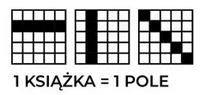 Wyzwanie nie kończy się w momencie trafienia BINGO! Próbujcie uzyskać ich jak najwięcej przy pomocy jednej planszy. Zabawa trwa do połowy czerwca 2021r. Działania dodatkowe podjęte przez autorów innowacji na rzecz społeczności szkolnej:Organizacja spotkania z autorem książek dla dzieci i młodzieży. Organizacja podchodów z książką. Przygotowanie dnia z okazji Światowego Dnia Książki i Praw Autorskich.Zajęcia programowe w Bibliotece Miejskiej. Organizacja konkursów plastycznych dla klas młodszych.Organizacja konkursów plastyczno-literackich dla klas starszych.Organizacja Nocy Bibliotek.Cele innowacji zostaną osiągnięte przez:Stosowanie odpowiednich i właściwych form pracy:IndywidualnejZbiorowej zindywidualizowanejGrupowejStosowanie różnorodnych metod:Burzy mózgów (zbieranie różnorodnych pomysłów), dramyInscenizacjiDyskusji, rozmowy kierowanejGier i zabaw dydaktycznych, konkursówZastosowanie zasad:Zasada systematycznościZasada utrwalania zdobytych umiejętnościZasada indywidualizacjiZasada aktywnego i świadomego udziału ucznia
Sposoby ewaluacji:Karty pracy uczniaPrace uczniówObserwacja uczniów w czasie zajęćAnkieta dla uczniów i nauczycieliNOWINKA WYDANAW 2021R.KSIĄŻKA, KTÓRA MA WIĘCEJ NIŻ 200 STRONKSIĄŻKA O LATANIUKSIĄŻKA AUTORA,KTÓREGO JESZCZE NIE ZNASZKSIĄŻKA W KTÓREJ TYTULE ZNAJDUJE SIĘ NAZWA WŁASNAKSIĄŻKA, KTÓRE JEST KONTYNUACJĄSERIIKSIĄŻKA, KTÓREJ MIEJSCEM AKCJI JEST KONTYNENT POWIEŚĆ FANTASYKSIĄŻKA NA PODSTAWIE KTÓREJ POWSTAŁ FILM LUB SERIALKSIĄŻKA, KTÓREJ AUTOR MA DWA IMIONA LUB NAZWISKA KSIĄŻKA, KTÓREJ MIEJSCEM AKCJI JEST: MORZE, OCEAN, WYSPAKSIĄŻKA Z WYJĄTKOWĄ OKŁADKĄ BIOGRAFIA SPORTOWCAKSIĄŻKA, KTÓREJ AUTOR OTRZYMAŁ NAGRODĘKSIĄŻKA, KTÓREJ TYTUŁ ROZPOCZNA SIĘ NA PIERWSZĄ LITERĘ TWOJEGO IMIENIAKSIĄŻKA O ZWIERZĘTACH